Отчетстаршей группы для детей с ТНР по участию во Всероссийском фестивале «Вместе Ярче 2022»Воспитатель: Французова А.АВ рамках проведения Всероссийского фестиваля «Вместе Ярче 2022»в нашей группе были проведены следующие мероприятия:1. Ознакомление с официальной песней фестиваля «Вместе – ярче!».2. Игра в лото  "ТЭК и профессии" с мини-словарем основных понятий в ТЭК.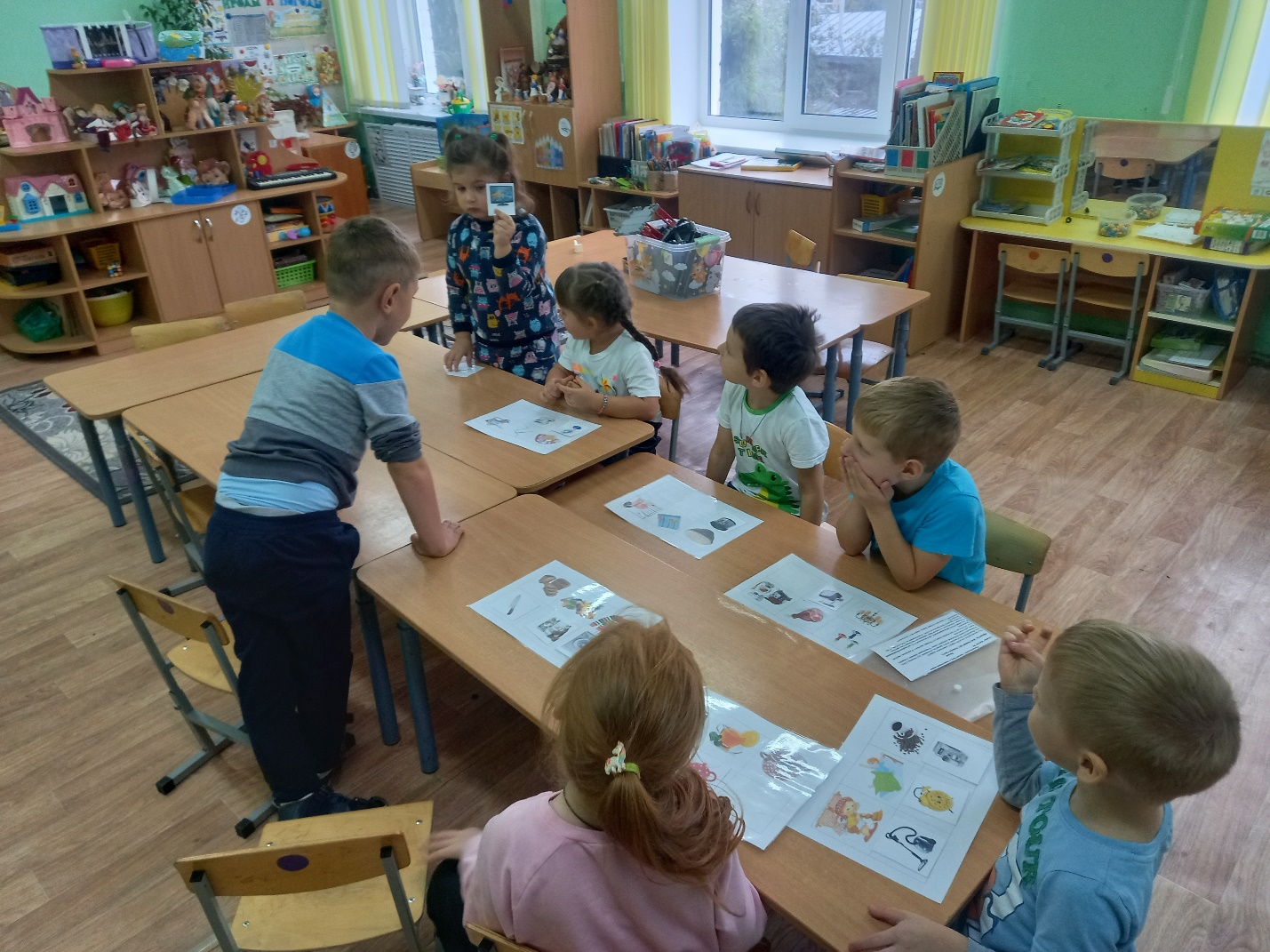 3. Раскрашивание раскрасок.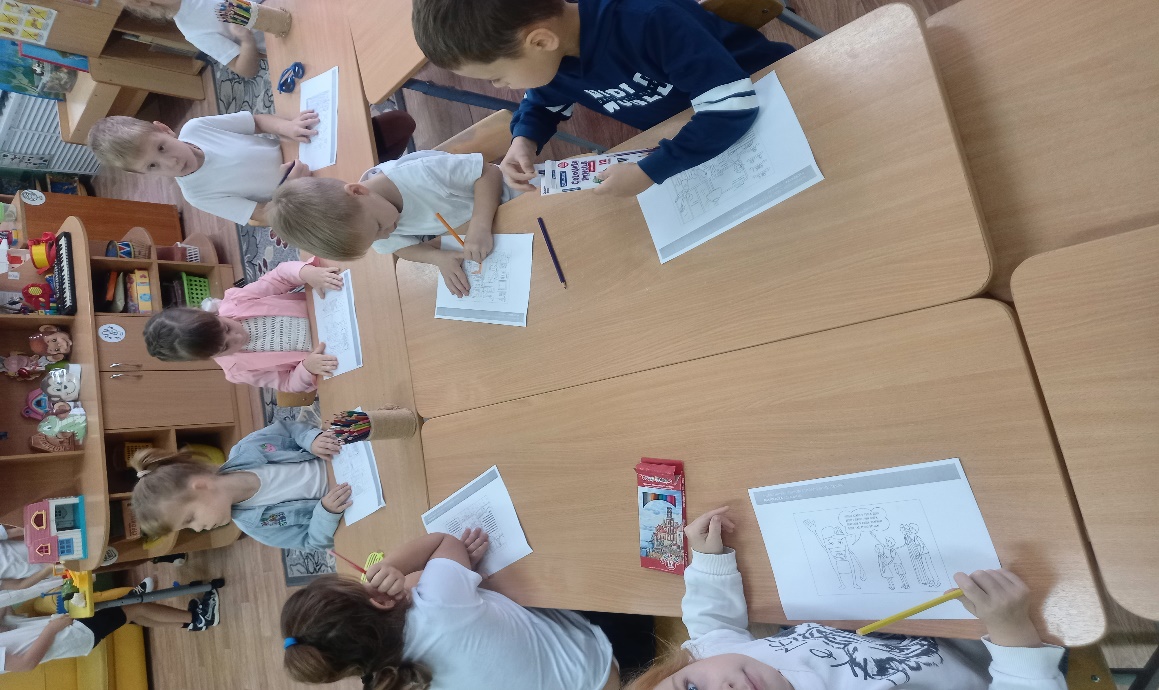 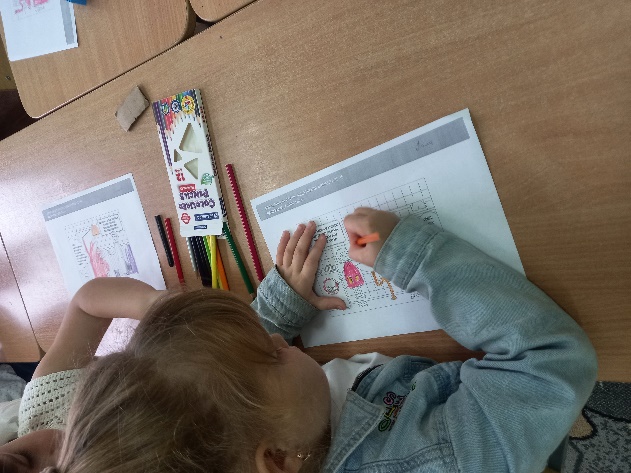 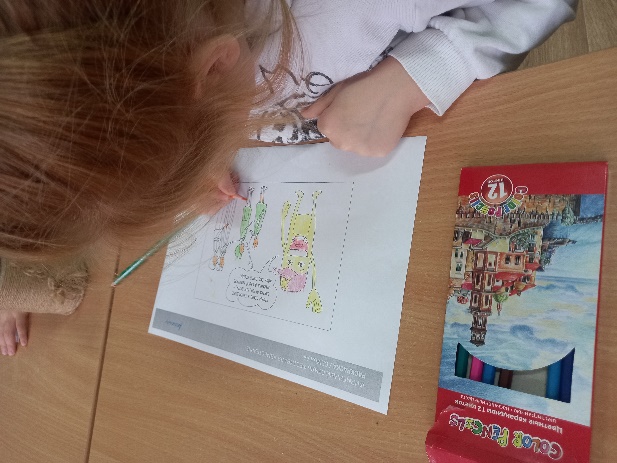 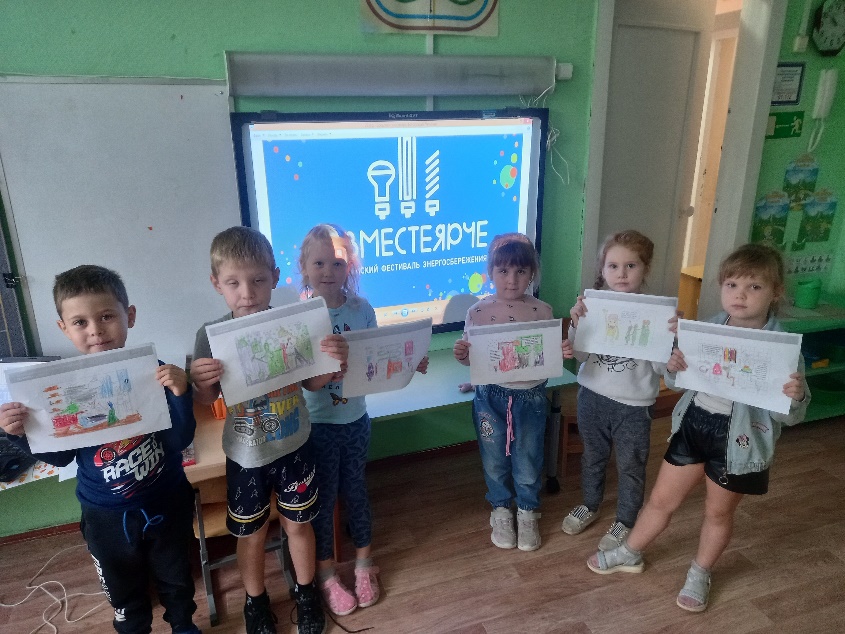 4. Проведение бесед и знакомство с правилами энергосбережения. Присмотр познавательных мультфильмов «Фиксики энергосбережение», 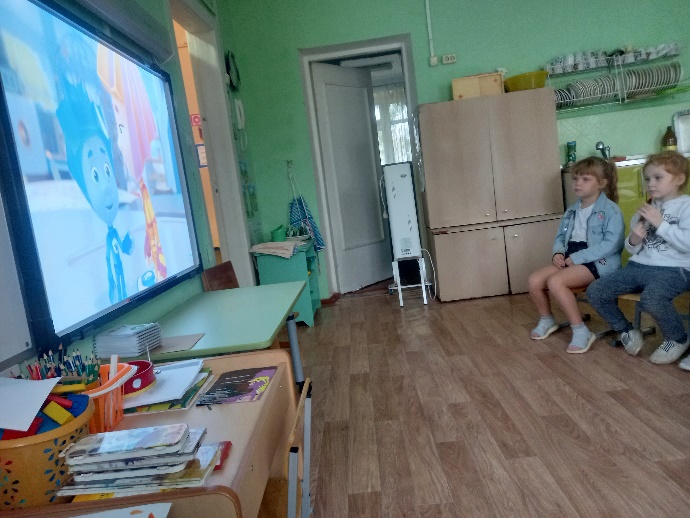 